Foglalkozási terv Nyíregyházi Egyetem Mûszaki és Agrártudományi Intézet Mûszaki Alapozó, Fizika és Gépgyártástechnológia Tanszék Tantárgy neve: KörnyezetfizikaTantárgy kódja: FIO1022/KVO1019Számonkérés: kollokvium (3 kredit) Meghirdetés féléve: 2016/2017-es tanév 1. félév Oktató: Dr. Tarján PéterAz előadás kollokviummal zárul. A vizsgajegy megszerezhető a szorgalmi időszak utolsó hetében a jegymegajánló zárthelyi dolgozattal. A zh és a vizsga egy 30 kérdéses írásbeli teszt, amelynek értékelése a következő:  0-18: elégtelen (1)
19-21: elégséges (2)
22-24: közepes (3)
25-27: jó (4)
28-30: jeles (5)2016. augusztus 31.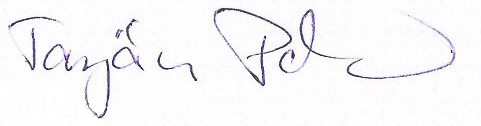 AlkalomTematika1A követelmények ismertetése. Történeti bevezető. A hőmérsékleti sugárzás alapfogalmai. Kirchhoff sugárzási törvénye. Az abszolút fekete test emisszióképessége és gyakorlati megvalósítása.2A hőmérsékleti sugárzás törvényszerűségei. A Planck-formula. Szürkesugárzók. Színhőmérséklet.3Feketehőmérséklet. Az optikai pirométer. Szelektív sugárzók. A lumineszcencia fajtái.4A röntgensugárzás fajtái, keletkezése. A röntgensugárzás elnyelődése. Alkalmazások.5A radioaktivitás felfedezése, alapfogalmai. Bomlástípusok.6A radioaktív bomlástörvény. Aktivitás. A radioaktivitás alkalmazásai. Bomlási sorozatok.7Atommag-reakciók. Sugárzások kölcsönhatása anyaggal.8Sugárzások hatása az élő szervezetre, dozimetria.9Az atomenergia felszabadításának elve. Maghasadás, az önfenntartó láncreakció. Az atombomba. 10Az atomreaktor működése, biztonsága. 11Az atomreaktorok csoportosítása. Magfúzió. Fúziós bomba és a fúziós energiatermelés.12Energiaproblémák, energiagazdálkodás.13Jegymegajánló zárthelyi dolgozat.